            The Transportation Club of Tacoma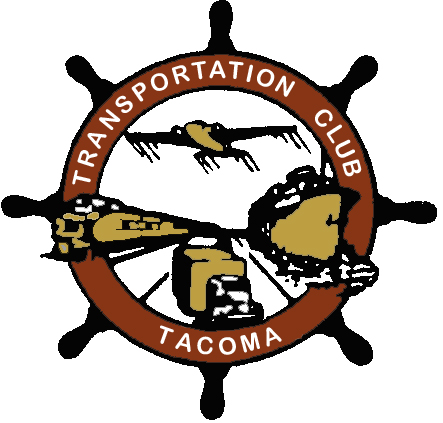    Membership Application 2017/18     Founded 1926Applicant Information (please print or type)I plan to make this contribution in the form of:   Cash     Check     Credit Card Contact info:Transportation Club of 8007 119th Street EastPuyallup, WA 98373Phone: (253) 268-2168tctacoma@comcast.netNameTitleFirmBilling addressCityStateZIP CodeTelephone (Office)FaxCellWeb addressE-Mail Recommended by:Date:2017/18 Dues:   $90Scholarship Donation (optional)$Total charged$Credit card type  Visa            MasterCard       AX      Discover       Name on cardCredit card numberExpiration dateBilling Zip CodeCard Security Code